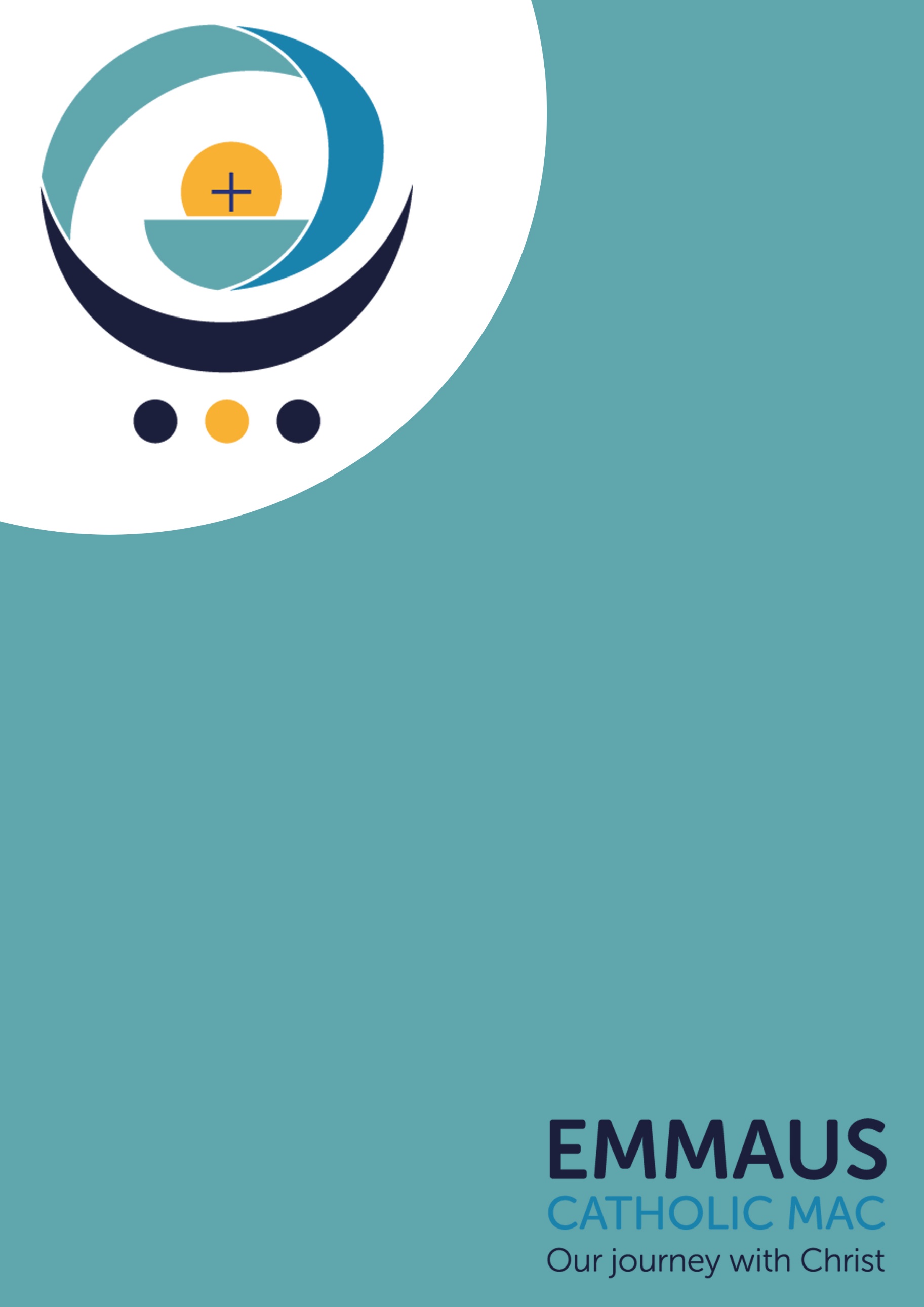 St Mary’s Catholic Primary School – Person SpecificationCategoryEssentialDesirable1. Education and TrainingQualified Teacher Status.Degree or Equivalent.Catholic Certificate in Religious Studies.2. ExperienceEvidence of being an excellent classroom practitioner.Proven record of achieving high quality teaching, increasing different groups of pupils’ rates of progress and improving resultsExperience of working in a Catholic School.Experience of leading orassisting with after school activities in a primary school.3. Faith CommitmentPractising Catholic or demonstrates an understanding and commitment to the ethos and distinctive nature of a Catholic schoolCommitment to participate in the faith life of the community4. Knowledge and UnderstandingThe class teacher should have a working knowledge and understanding of:Current practices and strategic developments in primary education.A working knowledge of the requirements of the New National Curriculum.Strategies to promote effective Learning and Teaching.Understand AFL and use assessment and record keeping as a means of planning for differentiated Teaching and Learning.Commitment to providing a rich curriculum experience for the children.The statutory requirements of legislation concerning Child Protection/Safeguarding requirements and the Teacher Standards.A working knowledge and understanding of the Learning and Growing as People of God Diocesan Religious Education Strategy.5. Skills and AbilitiesThe class teacher will:Have high expectations of attainment and behaviour.Understanding of strategies to improve behaviourBe an excellent communicator with good organisational and interpersonal skills and the ability to work as part of a team.Be confident in the use of ICT to support learning.6. Personal AttributesThe successful candidate will beWilling to share ideas, energy and initiative.Ability to exercise good judgment and make effective decisionsEnthusiastic and excited about teaching children.Committed to school improvement and raising pupil achievement.Committed to an inclusive education.A team player, keen to engage in all aspects of the life of our school.Committed to working with parents and the wider community.